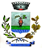 Comune di AsseminiArea Amministrazione e FinanzeServizi SocialiAl Responsabile del Servizio Socialedel Comune di AsseminiIl/la sottoscritt___ Cognome_________________________ nome _________________________Nato/a a ________________________________ prov. ________ il ________________________Residente a _____________________________ in via ___________________________ n° ____Codice Fiscale   /_/_/_/_/_/_/_/_/_/_/_/_/_/_/_/_/  recapito telefonico _____________________________ e-mail ____________________________CHIEDEIn qualità di: diretto interessato; genitore; familiare delegato; esercente la tutela o patria potestà; amministratore di sostegno;Che venga predisposto un piano personalizzato di sostegno ai sensi della Legge n° 162 del 1998 in suo favore; in favore del sig. /sig.ra / minore ___________________________________________________nato/a a ____________________________ prov. ________ il ____________________________residente in Assemini in via _______________________________________________ n° ______Codice Fiscale   /_/_/_/_/_/_/_/_/_/_/_/_/_/_/_/_/A tal fine, il sottoscritto, ai sensi degli artt. 46 e 47 del DPR 28.12.2000, n. 445 (Testo unico delle disposizioni legislative e regolamentari in materia di documentazione amministrativa) CONSAPEVOLE delle conseguenze penali previste per il caso di dichiarazioni mendaci (art. 76 DPR n. 445/2000) e della decadenza dai benefici eventualmente conseguenti al provvedimento emanato sulla base della dichiarazione non veritiera (art. 75 DPR n. 445/2000):DICHIARAdi essere materialmente in possesso della certificazione di cui all’art. 3 comma 3 della legge 104/1992 – riconoscimento dello stato di handicap in condizione di gravità;che il valore dell’ ISEE per prestazioni agevolate di natura socio-sanitaria, riferito ai redditi anno 2017, è pari ad € _________________ come risulta dall’attestazione ISEE 2019 prot. n. _____________________ del _____________ valido fino al ________________ intestato al dichiarante sig. ____________________________ Codice Fiscale /_/_/_/_/_/_/_/_/_/_/_/_/_/_/_/_/ di essere informato, ai sensi e per gli effetti di cui all'art. 13 del D.to L.vo 30 giugno 2003 n° 196 (Codice in materia dei dati personali), che i dati personali raccolti saranno trattati, anche con strumenti informatici, nell'ambito del procedimento per il quale la presente dichiarazione viene resa.Assemini, ______________________________________________               ( Firma )la firma deve essere apposta  sul presente modulo in presenza dell’impiegato addetto alla ricezione. Se consegnata a mano o per posta, fax o consegnata tramite incaricato può essere apposta precedentemente allegando copia fotostatica di un documento di identità in corso di validitàDOCUMENTI DA ALLEGARE:copia fotostatica del documento d’identità in corso di validità e della tessera sanitaria del beneficiario;copia fotostatica del documento d’identità in corso di validità e della tessera sanitaria del dichiarante;copia del verbale definitivo comprovante il riconoscimento di handicap grave (art. 3, comma 3, Legge 104/92) o copia del verbale provvisorio purché in corso di validità; scheda salute (Allegato B) compilata, firmata e timbrata dal medico di famiglia o dal pediatra di libera scelta e/o altro medico di struttura pubblica o convenzionata che ha in carico il beneficiario del progetto;autocertificazione degli emolumenti (pensioni, indennità, ecc..) percepiti dal beneficiario nell’anno 2018 (Allegato D);dichiarazione di delega; certificazione comprovante il riconoscimento dell’invalidità civile o altra certificazione sanitaria attestante che la disabilità è congenita o sopraggiunta entro il 35° anno di età;dichiarazione sostitutiva di fruizione dei permessi ai sensi della Legge 104/92;eventuale certificazione sanitaria (es. invalidità civile, ecc.) attestante che uno o più familiari conviventi siano affetti da gravi patologie.Prot. n. __________________Del       __________________DOMANDA PER L’AMMISSIONEALLA PROGRAMMAZIONE DEI PIANI PERSONALIZZATI DI SOSTEGNOAI SENSI DELLA LEGGE 162/98 –PROGRAMMA 2018 DA REALIZZARSI NELL’ANNO 2019